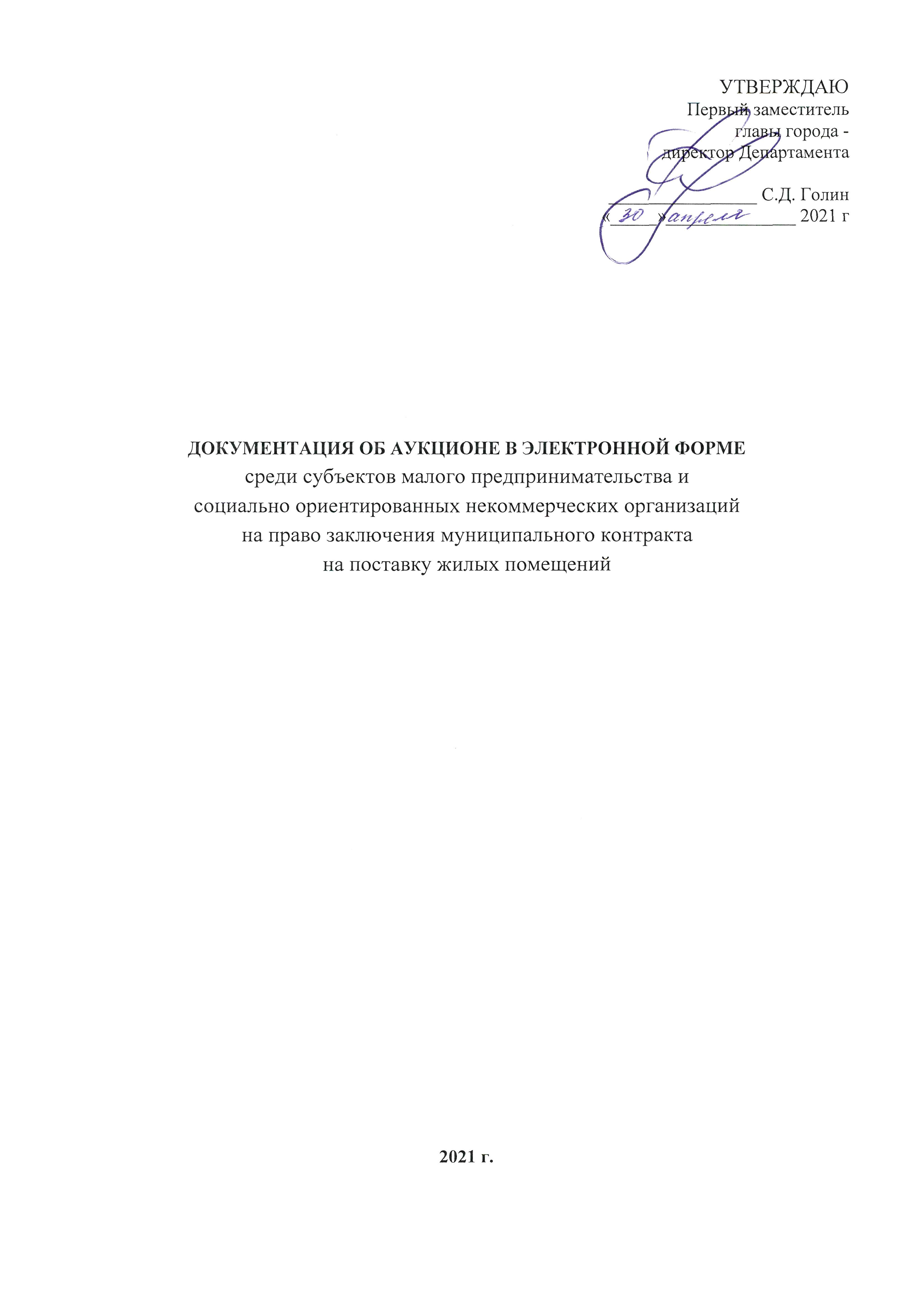 I.	СВЕДЕНИЯ О ПРОВОДИМОМ АУКЦИОНЕ В ЭЛЕКТРОННОЙ ФОРМЕНастоящая документация об аукционе в электронной форме (далее по тексту также – документация об аукционе) подготовлена в соответствии с Федеральным законом от 05 апреля 2013 года №44-ФЗ «О контрактной системе в сфере закупок товаров, работ, услуг для обеспечения государственных и муниципальных нужд» (далее по тексту также – Закон о контрактной системе).№пунктаНаименование ИнформацияАукцион в электронной форме (далее по тексту также – электронный аукцион) проводит Уполномоченный орган.Аукцион в электронной форме (далее по тексту также – электронный аукцион) проводит Уполномоченный орган.Аукцион в электронной форме (далее по тексту также – электронный аукцион) проводит Уполномоченный орган.Идентификационный код закупки:213862201149086220100100130276810412Наименование Муниципального заказчика, контактная информацияНаименование: Департамент муниципальной собственности и градостроительства администрации города Югорска.Место нахождения:628260, Ханты-Мансийский  автономный округ-Югра, г. Югорск, ул. 40 лет Победы,11, каб.310Почтовый адрес:628260, Ханты-Мансийский автономный округ-Югра, г. Югорск, ул.40 лет Победы, д.11.Телефон: тел. 8(34675)50057,   факс:  8 (34675)50058Адрес электронной почты: Proshkina_ml@ugorsk.ruОтветственное должностное лицо: Прошкина Марина ЛеонидовнаНаименование уполномоченного органа  (учреждения), контактная информацияНаименование:Администрация города Югорска. Место нахождения:628260, Ханты - Мансийский автономный округ - Югра, Тюменская обл.,  г. Югорск, ул. 40 лет Победы, 11, каб. 310. Почтовый адрес:628260, Ханты - Мансийский автономный округ - Югра, Тюменская обл.,  г. Югорск, ул. 40 лет Победы, 11.Телефон (34675) 50037 факс (34675) 50037. Адрес электронной почты: omz@ugorsk.ru Ответственное должностное лицо:  начальник отдела муниципальных закупок Захарова Наталья Борисовна.Наименование специализированной организации, контактная информацияНе привлекаетсяИнформация о контрактной службе заказчика, контрактном управляющем,  ответственных за заключение контрактаКонтрактная служба/Контрактный управляющий: Место нахождения: 628260, Ханты - Мансийский автономный округ - Югра, Тюменская обл.,  г. Югорск, ул. 40 лет Победы, 11, каб. 115.ФИО, телефон:заместитель директора департамента по земельным ресурсам, Ермаков Александр Юрьевич, 8 (34675) 50011Адрес электронной почты: ermakov_au@ugorsk.ruОтветственный за заключение контракта: Место нахождения: 628260, Ханты - Мансийский автономный округ - Югра, Тюменская обл.,  г. Югорск, ул. 40 лет Победы, 11, каб. 216.ФИО, телефон:Заместитель начальника управления жилищной политики администрации города Югорска, Прошкина Марина Леонидовна, 8 (34675) 50057Адрес электронной почты: Proshkina_ml@ugorsk.ruНаименование оператора электронной площадкиНаименование: Закрытое акционерное общество «Сбербанк –Автоматизированная система торгов»Адрес электронной площадки в информационно-телекоммуникационной сети «Интернет»http://sberbank-ast.ruВид и предмет электронного аукционаАукцион в электронной форме среди субъектов малого предпринимательства и социально ориентированных некоммерческих организаций на  право заключения муниципального контракта на поставку жилых помещенийНаименование и описание объекта закупки, количество  поставляемого товара, объем выполняемых работ, оказываемых услугУказано в части II «ТЕХНИЧЕСКОЕ ЗАДАНИЕ» настоящей документации об аукционе.Место доставки товара, выполнения работ, оказания услугЖилые помещения должны располагаться по адресу: г. Югорск, Ханты-Мансийский автономный округ — ЮграСроки поставки товара или завершения работы либо график оказания услугСроки поставки товара заказчику — не позднее 5 календарных дней с момента заключения муниципального контракта по акту приема-передачи жилого помещения.Начальная (максимальная) цена контракта, размер аванса3 140 856,00 рублей.Начальная (максимальная) цена контракта включает в себя все расходы, необходимые для осуществления всех обязательств по Контракту в полном объеме и надлежащего качества, в том числе уплату налогов, сборов и других обязательных платежей, и иные затраты Исполнителя.Выплата аванса: не предусмотрена.Обоснование начальной (максимальной) цены контрактаСодержится в части IV «ОБОСНОВАНИЕ ОБЩЕЙ НАЧАЛЬНОЙ (МАКСИМАЛЬНОЙ) ЦЕНЫ КОНТРАКТА». Источник финансированияБюджет города Югорска на 2021 год.Оплата поставки товараВ безналичной форме путем перечисления денежных средств на расчетный счет Продавца в течение 15 (пятнадцати) рабочих дней с момента подписания сторонами акта приема-передачи на жилые помещения на основании счета-фактуры, выставленного Продавцом (для юридических лиц) и акта приема-передачи на жилые помещения.Сведения о валюте, используемой для формирования цены контракта и расчетов с поставщиками (исполнителями, подрядчиками)Российский рубльПорядок применения официального курса иностранной валюты к рублю Российской Федерации, установленного Центральным банком Российской Федерации и используемого при оплате контрактаНе применяетсяЕдиные требования к участникам закупкиВ настоящем электронном аукционе, за исключением случая проведения электронного аукциона среди субъектов малого предпринимательства, социально ориентированных некоммерческих организаций может принять участие любое юридическое лицо независимо от его организационно-правовой формы, формы собственности, места нахождения и места происхождения капитала, за исключением юридического лица, местом регистрации которого является государство или территория, включенные в утверждаемый в соответствии с подпунктом 1 пункта 3 статьи 284 Налогового кодекса Российской Федерации перечень государств и территорий, предоставляющих льготный налоговый режим налогообложения и (или) не предусматривающих раскрытия и предоставления информации при проведении финансовых операций (офшорные зоны) в отношении юридических лиц (далее - офшорная компания), или любое физическое лицо, в том числе зарегистрированное в качестве индивидуального предпринимателя.В случае, если электронный аукцион проводится среди субъектов малого предпринимательства, социально ориентированных некоммерческих организаций в соответствии указанием на это в пункте  7 настоящего раздела, участниками закупки могут быть только субъекты малого предпринимательства, социально ориентированные некоммерческие организации. Статус субъекта малого предпринимательства, социально ориентированной некоммерческой организации определяется в соответствии с законодательством Российской Федерации.Требования к участникам закупки:1) соответствие требованиям, установленным в соответствии с законодательством Российской Федерации к лицам, осуществляющим поставки товаров, выполнение работ и оказание услуг, являющихся объектом закупки;2) непроведение ликвидации участника закупки - юридического лица и отсутствие решения арбитражного суда о признании участника закупки - юридического лица, индивидуального предпринимателя несостоятельным (банкротом) и об открытии конкурсного производства;3) неприостановление деятельности участника закупки в порядке, установленном Кодексом Российской Федерации об административных правонарушениях, на день подачи заявки на участие в закупке;4) отсутствие у участника закупки недоимки по налогам, сборам, задолженности по иным обязательным платежам в бюджеты бюджетной системы Российской Федерации (за исключением сумм, на которые предоставлены отсрочка, рассрочка, инвестиционный налоговый кредит в соответствии с законодательством Российской Федерации о налогах и сборах, которые реструктурированы в соответствии с законодательством Российской Федерации, по которым имеется вступившее в законную силу решение суда о признании обязанности заявителя по уплате этих сумм исполненной или которые признаны безнадежными к взысканию в соответствии с законодательством Российской Федерации о налогах и сборах) за прошедший календарный год, размер которых превышает двадцать пять процентов балансовой стоимости активов участника закупки по данным бухгалтерской отчетности за последний завершенный отчетный период. Участник закупки считается соответствующим установленному требованию в случае, если им в установленном порядке подано заявление об обжаловании указанных недоимки, задолженности и решение по такому заявлению на дату рассмотрения заявки на участие в определении поставщика (подрядчика, исполнителя) не принято;5) отсутствие у участника закупки - физического лица либо у руководителя, членов коллегиального исполнительного органа, лица, исполняющего функции единоличного исполнительного органа, или главного бухгалтера юридического лица - участника закупки судимости за преступления в сфере экономики и (или) преступления, предусмотренные статьями 289, 290, 291, 291.1 Уголовного кодекса Российской Федерации (за исключением лиц, у которых такая судимость погашена или снята), а также неприменение в отношении указанных физических лиц наказания в виде лишения права занимать определенные должности или заниматься определенной деятельностью, которые связаны с поставкой товара, выполнением работы, оказанием услуги, являющихся объектом осуществляемой закупки, и административного наказания в виде дисквалификации;5.1) участник закупки - юридическое лицо, которое в течение двух лет до момента подачи заявки на участие в закупке не было привлечено к административной ответственности за совершение административного правонарушения, предусмотренного статьей 19.28 Кодекса Российской Федерации об административных правонарушениях;6) обладание участником закупки исключительными правами на результаты интеллектуальной деятельности, если в связи с исполнением контракта заказчик приобретает права на такие результаты, за исключением случаев заключения контрактов на создание произведений литературы или искусства, исполнения, на финансирование проката или показа национального фильма;7)  отсутствие между участником закупки и заказчиком конфликта интересов, под которым понимаются случаи, при которых руководитель заказчика, член комиссии по осуществлению закупок, руководитель контрактной службы заказчика, контрактный управляющий состоят в браке с физическими лицами, являющимися выгодоприобретателями, единоличным исполнительным органом хозяйственного общества (директором, генеральным директором, управляющим, президентом и другими), членами коллегиального исполнительного органа хозяйственного общества, руководителем (директором, генеральным директором) учреждения или унитарного предприятия либо иными органами управления юридических лиц - участников закупки, с физическими лицами, в том числе зарегистрированными в качестве индивидуального предпринимателя, - участниками закупки либо являются близкими родственниками (родственниками по прямой восходящей и нисходящей линии (родителями и детьми, дедушкой, бабушкой и внуками), полнородными и неполнородными (имеющими общих отца или мать) братьями и сестрами), усыновителями или усыновленными указанных физических лиц. Под выгодоприобретателями для целей настоящей статьи понимаются физические лица, владеющие напрямую или косвенно (через юридическое лицо или через несколько юридических лиц) более чем десятью процентами голосующих акций хозяйственного общества.8) участник закупки не является офшорной компанией.9) отсутствие у участника закупки ограничений для участия в закупках, установленных законодательством Российской ФедерацииТребование об отсутствии сведений об участнике закупки в реестре недобросовестных поставщиковотсутствие в реестре недобросовестных поставщиков (подрядчиков, исполнителей) информации об участнике закупки, в том числе информации об учредителях, о членах коллегиального исполнительного органа, лице, исполняющем функции единоличного исполнительного органа участника закупки - юридического лица.Дополнительные требования к участникам закупкиНе установлено.Требование о привлечении к исполнению контракта субподрядчиков, соисполнителей из числа субъектов малого предпринимательства и социально ориентированных некоммерческих организацийНе установлено.Порядок, даты начала и окончания срока предоставления участникам закупки разъяснений положений документации об  аукционеЛюбой участник электронного аукциона, зарегистрированный в единой информационной системе и аккредитованный на электронной площадке, вправе направить с использованием программно-аппаратных средств электронной площадки на адрес электронной площадки, на которой планируется проведение такого аукциона, запрос о даче разъяснений положений документации о таком аукционе. При этом участник такого аукциона вправе направить не более чем три запроса о даче разъяснений положений данной документации в отношении одного такого аукциона. В течение двух дней с даты поступления от оператора электронной площадки запроса заказчик размещает в единой информационной системе контрактной системы в сфере закупок разъяснения положений документации об электронном аукционе с указанием предмета запроса, но без указания участника такого аукциона, от которого поступил указанный запрос, при условии, что указанный запрос поступил заказчику не позднее чем за три дня до даты окончания срока подачи заявок на участие в таком аукционе.Дата начала предоставления разъяснений положений документации об аукционе будет соответствовать фактической дате и времени размещения извещения по местному времени организации, осуществляющей размещение.Дата окончания предоставления разъяснений положений документации об аукционе «5» мая 2021 года.Если последний день срока приходится на нерабочий день, днем окончания срока считается ближайший следующий за ним рабочий день (ст.193 Гражданского кодекса РФ).Дата и время окончания срока подачи заявок на участие в электронном аукционе Любой участник электронного аукциона, зарегистрированный в единой информационной системе и аккредитованный на электронной площадке, вправе подать заявку на участие в электронном аукционе в любое время с момента размещения извещения о его проведении до 10 часов 00 минут «17» мая 2021 года.При этом подача заявок на участие в закупках отдельных видов товаров, работ, услуг, в отношении участников которых Правительством Российской Федерации в соответствии с частями 2 и 2.1 статьи 31 Закона о контрактной системе установлены дополнительные требования, осуществляется только участниками закупки, электронные документы (или их копии) которых размещены в соответствии с частью 13 статьи 24.2 Закона о контрактной системе оператором электронной площадки в реестре участников закупок, аккредитованных на электронной площадке.Дата окончания срока рассмотрения частей заявок на участие в электронном аукционе «18» мая 2021 годаДата проведения электронного аукциона«19» мая 2021 годаТребования к содержанию и составу заявки на участие в электронном аукционеЗаявка на участие в электронном аукционе состоит из двух частей.Первая часть заявки на участие в электронном аукционе должна содержать следующие сведения:при осуществлении закупки товара, в том числе поставляемого заказчику при выполнении закупаемых работ, оказании закупаемых услуг:- наименование страны происхождения товара;- конкретные показатели товара, соответствующие значениям, установленным в документации об электронном аукционе, и указание на товарный знак (при наличии) (информация, предусмотренная настоящим подпунктом, включается в заявку на участие в электронном аукционе в случае отсутствия в документации об электронном аукционе указания на товарный знак или в случае, если участник закупки предлагает товар, который обозначен товарным знаком, отличным от товарного знака, указанного в документации об электронном аукционе.Вторая часть заявки на участие в электронном аукционе должна содержать следующие документы и информацию:1) наименование, фирменное наименование (при наличии), место нахождения, почтовый адрес участника такого аукциона, фамилия, имя, отчество (при наличии), паспортные данные, место жительства (для физического лица), номер контактного телефона, идентификационный номер налогоплательщика участника такого аукциона или в соответствии с законодательством соответствующего иностранного государства аналог идентификационного номера налогоплательщика участника такого аукциона (для иностранного лица), идентификационный номер налогоплательщика (при наличии) учредителей, членов коллегиального исполнительного органа, лица, исполняющего функции единоличного исполнительного органа участника такого аукциона;2) документы (или копии этих документов), подтверждающие соответствие участника такого аукциона требованиям, установленным пунктом 1 части 1, частями 2 и 2.1 статьи 31 (при наличии таких требований) Федерального закона от 05.04.2013 № 44-ФЗ не требуются.б) декларация о соответствии участника такого аукциона требованиям, установленным пунктами 3 - 9 части 1 статьи 31 Федерального закона от 05.04.2013 № 44-ФЗ (декларация предоставляется с использованием программно-аппаратных средств электронной площадки): непроведение ликвидации участника закупки - юридического лица и отсутствие решения арбитражного суда о признании участника закупки - юридического лица, индивидуального предпринимателя несостоятельным (банкротом) и об открытии конкурсного производства;неприостановление деятельности участника закупки в порядке, установленном Кодексом Российской Федерации об административных правонарушениях, на день подачи заявки на участие в закупке;  отсутствие у участника закупки недоимки по налогам, сборам, задолженности по иным обязательным платежам в бюджеты бюджетной системы Российской Федерации (за исключением сумм, на которые предоставлены отсрочка, рассрочка, инвестиционный налоговый кредит в соответствии с законодательством Российской Федерации о налогах и сборах, которые реструктурированы в соответствии с законодательством Российской Федерации, по которым имеется вступившее в законную силу решение суда о признании обязанности заявителя по уплате этих сумм исполненной или которые признаны безнадежными к взысканию в соответствии с законодательством Российской Федерации о налогах и сборах) за прошедший календарный год, размер которых превышает двадцать пять процентов балансовой стоимости активов участника закупки по данным бухгалтерской отчетности за последний завершенный отчетный период. Участник закупки считается соответствующим установленному требованию в случае, если им в установленном порядке подано заявление об обжаловании указанных недоимки, задолженности и решение по такому заявлению на дату рассмотрения заявки на участие в определении поставщика (подрядчика, исполнителя) не принято;- отсутствие у участника закупки - физического лица либо у руководителя, членов коллегиального исполнительного органа, лица, исполняющего функции единоличного исполнительного органа, или главного бухгалтера юридического лица - участника закупки судимости за преступления в сфере экономики и (или) преступления, предусмотренные статьями 289, 290, 291, 291.1 Уголовного кодекса Российской Федерации (за исключением лиц, у которых такая судимость погашена или снята), а также неприменение в отношении указанных физических лиц наказания в виде лишения права занимать определенные должности или заниматься определенной деятельностью, которые связаны с поставкой товара, выполнением работы, оказанием услуги, являющихся объектом осуществляемой закупки, и административного наказания в виде дисквалификации;- участник закупки - юридическое лицо, которое в течение двух лет до момента подачи заявки на участие в закупке не было привлечено к административной ответственности за совершение административного правонарушения, предусмотренного статьей 19.28 Кодекса Российской Федерации об административных правонарушениях;- обладание участником закупки исключительными правами на результаты интеллектуальной деятельности, если в связи с исполнением контракта заказчик приобретает права на такие результаты, за исключением случаев заключения контрактов на создание произведений литературы или искусства, исполнения, на финансирование проката или показа национального фильма- не требуется;- отсутствие между участником закупки и заказчиком конфликта интересов, под которым понимаются случаи, при которых руководитель заказчика, член комиссии по осуществлению закупок, руководитель контрактной службы заказчика, контрактный управляющий состоят в браке с физическими лицами, являющимися выгодоприобретателями, единоличным исполнительным органом хозяйственного общества (директором, генеральным директором, управляющим, президентом и другими), членами коллегиального исполнительного органа хозяйственного общества, руководителем (директором, генеральным директором) учреждения или унитарного предприятия либо иными органами управления юридических лиц - участников закупки, с физическими лицами, в том числе зарегистрированными в качестве индивидуального предпринимателя, - участниками закупки либо являются близкими родственниками (родственниками по прямой восходящей и нисходящей линии (родителями и детьми, дедушкой, бабушкой и внуками), полнородными и неполнородными (имеющими общих отца или мать) братьями и сестрами), усыновителями или усыновленными указанных физических лиц. Под выгодоприобретателями понимаются физические лица, владеющие напрямую или косвенно (через юридическое лицо или через несколько юридических лиц) более чем десятью процентами голосующих акций хозяйственного общества либо долей, превышающей десять процентов в уставном капитале хозяйственного общества;3) копии документов, подтверждающих соответствие товара, работы или услуги требованиям, установленным в соответствии с законодательством Российской Федерации, в случае, если в соответствии с законодательством Российской Федерации установлены требования к товару, работе или услуге - не требуется;4) решение об одобрении или о совершении крупной сделки либо копия данного решения в случае, если требование о необходимости наличия данного решения для совершения крупной сделки установлено федеральными законами и иными нормативными правовыми актами Российской Федерации и (или) учредительными документами юридического лица и для участника такого аукциона заключаемый контракт или предоставление обеспечения заявки на участие в аукционе, обеспечения исполнения контракта является крупной сделкой;5) документы, подтверждающие право участника электронного аукциона на получение преимущества учреждениям и предприятиям уголовно-исполнительной системы и организациям инвалидов (в случае, если участник электронного аукциона заявил о получении указанных преимуществ), или копии этих документов - не требуется;6) документы, предусмотренные нормативными правовыми актами, принятыми в соответствии со статьей 14 Федерального закона от 05.04.2013 № 44-ФЗ, в случае закупки товаров, работ, услуг, на которые распространяется действие указанных нормативных правовых актов, или копии таких документов -  не требуется:7) декларация о принадлежности участника закупки к субъектам малого предпринимательства или социально ориентированным некоммерческим организациям (указанная декларация предоставляется с использованием программно-аппаратных средств электронной площадки) – требуется.Инструкция по заполнению заявки на участие в электронном аукционе Заявки на участие в электронном аукционе подаются только участниками закупки, зарегистрированными в единой информационной системе  и аккредитованными  на электронной площадке. Участник закупки вправе подать только одну заявку на участие в электронном аукционе.Заявка на участие в электронном аукционе направляется участником закупки оператору электронной площадки в форме двух электронных документов, содержащих предусмотренные пунктом 23 настоящей документацией об аукционе части заявки. Обе части заявок на участие в электронном аукционе подаются одновременно.Заявка на участие в электронном аукционе, подготовленная участником закупки, должна быть составлена на русском языке. Входящие в заявку на участие в электронном аукционе документы, оригиналы которых выданы участнику закупки третьими лицами на ином языке, могут быть представлены на этом языке при условии, что к ним будет прилагаться перевод на русский язык. В случае противоречия оригинала и перевода преимущество будет иметь перевод.Все документы, входящие в состав заявки на участие в электронном аукционе, должны иметь четко читаемый текст.Сведения, содержащиеся в заявке на участие в электронном аукционе, не должны допускать двусмысленных толкований.Рекомендуемая форма заявки: участникам закупки рекомендуется формировать  первую часть заявки на участие в электронном аукционе в форме документов содержащихся в части II «ТЕХНИЧЕСКОЕ ЗАДАНИЕ» настоящей документации, заполненного с учетом вышеизложенной инструкции по заполнению заявки на участие в электронном аукционе.Инструкция по заполнению первой части заявки на участие в открытом аукционе в электронной формеПри подаче сведений участниками закупки должны применяться обозначения (единицы измерения, наименования показателей, технических, функциональных параметров) в соответствии с обозначениями, установленными в части II «ТЕХНИЧЕСКОЕ ЗАДАНИЕ».В случае, если в ГОСТе, ТУ, паспорте или других технических документах установлены одни допустимые значения показателей, а инструкция по заполнению заявки предписывает указать иные значения, показатели товаров в любом случае должны быть заполнены в строгом соответствии с настоящей инструкцией.В случае если в части II «ТЕХНИЧЕСКОЕ ЗАДАНИЕ» содержатся требования к году изготовления поставляемого товара, участник должен предложить значение указанного показателя. Предлагаемое  участником значение показателя поставляемого товара может быть указано в виде конкретного цифрового значения или сопровождаться словами «не менее», «не ранее». Значения предлагаемых участником показателей не должны содержать слова или сопровождаться словами «должен быть». При несоблюдении указанных требований заявка участника подлежит отклонению.Раздел I «конкретные значения»Участник предлагает одно конкретное значение, за исключением описания диапазонных значений (Раздел II), в случае применения заказчиком в техническом задании при описании значения показателя с использованием следующих слов (знаков):- слов «не менее», «не ниже» - участником предоставляется значение равное или превышающее указанное; - слов «не более», «не выше» - участником предоставляется  значение равное или менее указанного; - слов «менее», «ниже» - участником предоставляется значение меньше указанного;- слов «более», «выше», «свыше» - участником предоставляется значение превышающее указанное; - слов «не менее и не более», «не менее, не более», «не менее не более», «не менее; не более», «не менее/не более»    - участником предоставляется одно конкретное значение в рамках значений верхней и нижней границы;- слов «до» - участником предоставляется значение меньше указанного, за исключением случаев, когда указанное значение сопровождается словом «включительно» либо используется при диапазонном значении;- слов «от» - участником предоставляется указанное значение или превышающее его;- слов «от… до…» - участником предоставляется одно конкретное значение в рамках значений;- со знаком «+/-» (например - погрешность) - участником предоставляется конкретное цифровое значение с указанием знака  «+/-»;- знака «-» - участником предоставляется конкретное цифровое значение.В случае применение заказчиком в техническом задании перечисления значений показателя через союз «и», знаки «,» «;», «/» - участник указывает все перечисленные значения показателя, при использовании союзов «или», «либо» - участники выбирают одно из значений. При использовании «и (или)» - участник предлагает одно или несколько значений показателя (на свой выбор). При этом  при перечислении всех значений данного показателя участнику необходимо использовать союз «и», знаки «;» «,». При одновременном использовании знаков «,» и союзов «или», «либо» участник указывает все значения показателя до союза «или», «либо» или значение указанное после союза «или», «либо» (например: 1, 2, 3 или 4; участник предлагает: вариант1 – 1, 2, 3; вариант 2 – 4).Если показатель указан с использованием нескольких значений, требование слова (знака) применяются к каждому значению следующим после слова (знака), до нового слова или знака описывающего значение показателя (например: не менее 5*10 – слово (знак) «не менее» применяется к значению 5 и к значению 10).Раздел II «диапазонные значения»В случае, если заказчик в техническом задании перед значением показателя прописал слово «диапазон», участник должен предложить диапазонное значение в указанных границах заданными техническим заданием:В случае применения заказчиком в техническом задании при описании диапазона:- со знаком «-» - участник в заявке  предлагает диапазонное значение, заданное техническим заданием (включаются верхние и нижние значения границ диапазона); - со словами «диапазон может быть расширен» - участником представляется диапазон не менее указанных значений, в рамках равных значениям верхней и нижней границы диапазона, либо значения расширяющие границы диапазона;- если в Техническом задании устанавливается диапазонное значение, сопровождаемое  словами «диапазон должен быть не менее от…- до», или «диапазон должен быть не более от…- до…», участник предлагает конкретные значения верхней и нижней границ диапазона показателя, соответствующие заявленным требованиям, но без сопровождения словами «должен быть не менее», «должен быть не более», допускается использование знака «-»;- при использовании в описании диапазона предлогов «от» и «до» предельные значения входят в диапазон, допускается использование знака «-».Раздел III «общие сведения»Если характеристики товара содержатся в колонке «Значения показателей, которые не могут изменяться (неизменяемое)» – участник не вправе изменять указанные значения. В случае, если предложение с описанием характеристик товара сопровождается термином «значение (ия) неизменяемое (ые)», «неизменяемое (ые)», то требование о неизменности применяется относительно всего текста, который изложен перед данным термином от начала предложения, либо от знаков препинания «,» «;», при их наличии в предложении, и до термина «значение(ия) неизменяемое (ые)», «неизменяемое (ые)» включительно.Например: требования технического задания – «…, пропорции смеси 4,8-5,3 литра воды на не менее 25кг клея (значение неизменяемое)» - участник в своей заявке должен предложить: «…, пропорции смеси 4,8-5,3 литра воды на не менее 25кг клея (значение неизменяемое).».При предоставлении участниками конкретных значений показателей необходимо исключить употребление слов и словосочетаний: «или», «либо», «и (или)», «должен быть/иметь», «должна быть/иметь», «должны быть/иметь», «может», «в основном», «и другое», «в пределах», «ориентировочно», «не более», «не менее», «не ранее», «не хуже», «не выше», «не ниже», «до» (за исключением диапазонных значений), «от» (за исключением диапазонных значений), «более», «менее», «выше», «ниже», «возможно» за исключением случаев, когда характеристика товара указана в колонке «Значения показателей, которые не могут изменяться (неизменяемое)» либо предложение с описанием характеристик товара сопровождается термином «значение (ия) неизменяемое (ые)», «неизменяемое (ые)». При использовании заказчиком в части II «ТЕХНИЧЕСКОЕ ЗАДАНИЕ» вышеуказанных терминов участник предлагает цифровое значение.Документы, предусмотренные подпунктами 5, 6 и 7 пункта 23 части I «СВЕДЕНИЯ О ПРОВОДИМОМ АУКЦИОНЕ В ЭЛЕКТРОННОЙ ФОРМЕ» документации об аукционе, предоставляются в составе второй части заявки в случае установления соответствующих преимуществ, условий, запретов и ограничений в пунктах 7, 38-39 части I «СВЕДЕНИЯ О ПРОВОДИМОМ АУКЦИОНЕ В ЭЛЕКТРОННОЙ ФОРМЕ» документации об аукционе.Несоблюдение указанных требований является основанием для принятия аукционной комиссией решения о признании заявки участника не соответствующей требованиям, установленным настоящей документацией об аукционе.Размер обеспечения заявок на участие в электронном аукционеОбеспечение заявки на участие в аукционе предусмотрено в следующем размере: 15 704,28 рублей. НДС не облагается.Порядок внесения денежных средств в качестве обеспечения заявок на участие в электронном аукционе, а также условия банковской гарантииУчастники закупки, подающие заявки, вносят денежные средства в качестве обеспечения заявок либо предоставляют банковскую гарантию в размере, указанном в пункте 25. Выбор способа обеспечения заявки на участие в аукционе осуществляется участником закупки. Денежные средства вносятся участниками закупок на специальные счета, открытые ими в банках, перечень которых устанавливается Правительством Российской Федерации. Банковская гарантия, выданная участнику закупки банком для целей обеспечения заявки на участие в аукционе, должна соответствовать требованиям статьи 45 Закона о контрактной системе, с учетом требований установленных постановлением Правительства Российской Федерации от 8 ноября 2013 г. №1005 (с учетом изменений и дополнений). Срок действия банковской гарантии, предоставленной в качестве обеспечения заявки, должен составлять не менее чем два месяца с даты окончания срока подачи заявок.Требование об обеспечении заявок в равной мере относится ко всем участникам закупки, за исключением государственных, муниципальных учреждений, которые не предоставляют обеспечение подаваемых ими заявок на участие в определении поставщиков (подрядчиков, исполнителей).Срок, в течение которого победитель такого аукциона или иной участник, с которым заключается контракт при уклонении победителя такого аукциона от заключения контракта, должен подписать контрактВ течение пяти дней с даты размещения заказчиком в единой информационной системе проекта контрактаУсловия признания 
победителя электронного  аукциона или иного участника такого аукциона уклонившимися от заключения контракта Победитель электронной процедуры (за исключением победителя, предусмотренного частью 14 статьи 83.2 Закона о контрактной системе) признается заказчиком уклонившимся от заключения контракта в случае, если в сроки, предусмотренные статьей 83.2 Закона о контрактной системе, он не направил заказчику проект контракта, подписанный лицом, имеющим право действовать от имени такого победителя, или не направил протокол разногласий, предусмотренный частью 4 статьи 83.2 Закона о контрактной системе, или не исполнил требования, предусмотренные статьей 37 Закона о контрактной системе (в случае снижения при проведении электронного аукциона цены контракта на двадцать пять процентов и более от начальной (максимальной) цены контракта). В случае непредоставления участником закупки, с которым заключается контракт, обеспечения исполнения контракта в срок, установленный для заключения контракта статьей 83.2 Закона о контрактной системе, такой участник считается уклонившимся от заключения контрактаУчастник электронной процедуры, признанный победителем электронной процедуры в соответствии с частью 14 статьи 83.2 Закона о контрактной системе, считается уклонившимся от заключения контракта в случае неисполнения требований части 6 статьи 83.2 Закона о контрактной системе и (или) непредоставления обеспечения исполнения контракта либо неисполнения требования, предусмотренного статьей 37 Закона о контрактной системе, в случае подписания проекта контракта в соответствии с частью 3 статьи 83.2 Закона о контрактной системе.Размер обеспечения исполнения контракта, срок и порядок предоставления обеспечения исполнения контракта, требования к обеспечению исполнения контракта Размер обеспечения исполнения контракта составляет: 0,5 % от цены, по которой в соответствии с законом о контрактной системе заключается контракт.Контракт заключается только после предоставления участником аукциона, с которым заключается контракт обеспечения исполнения контракта.Исполнение контракта может обеспечиваться банковской гарантией, выданной банком, соответствующей требованиям статьи 45 Закона о контрактной системе, с учетом требований установленных постановлением Правительства Российской Федерации от 8 ноября 2013 г. №1005 (с учетом изменений и дополнений) или денежными средствами. Способ обеспечения исполнения контракта, срок действия банковской гарантии определяются в соответствии с требованиями Закона о контрактной системе участником закупки, с которым заключается контракт, самостоятельно. При этом срок действия банковской гарантии должен превышать предусмотренный контрактом срок исполнения обязательств, которые должны быть обеспечены такой банковской гарантией, не менее чем на один месяц, в том числе в случае его изменения в соответствии со статьей 95 Закона о контрактной системе.Обеспечение исполнения контракта должно быть предоставлено одновременно с подписанным экземпляром контракта.Положения настоящей документации об обеспечении исполнения контракта, включая положения о предоставлении такого обеспечения с учетом положений статьи 37 Закона о контрактной системе, об обеспечении гарантийных обязательств, не применяются в случае:1) заключения контракта с участником закупки, который является казенным учреждением;2) осуществления закупки услуги по предоставлению кредита;3) заключения бюджетным учреждением, государственным, муниципальным унитарными предприятиями контракта, предметом которого является выдача банковской гарантии.Участник закупки, с которым заключается контракт по результатам определения поставщика (подрядчика, исполнителя) у субъектов малого предпринимательства, социально ориентированных некоммерческих организаций, освобождается от предоставления обеспечения исполнения контракта, в том числе с учетом положений статьи 37 Закона о контрактной системе, об обеспечении гарантийных обязательств, в случае предоставления таким участником закупки информации, содержащейся в реестре контрактов, заключенных заказчиками, и подтверждающей исполнение таким участником (без учета правопреемства) в течение трех лет до даты подачи заявки на участие в закупке трех контрактов, исполненных без применения к такому участнику неустоек (штрафов, пеней). Такая информация представляется участником закупки до заключения контракта в случаях, установленных Законом о контрактной системе для предоставления обеспечения исполнения контракта. При этом сумма цен таких контрактов должна составлять не менее начальной (максимальной) цены контракта, указанной в извещении об осуществлении закупки и документации о закупке.Если контракт заключается по результатам определения поставщика (подрядчика, исполнителя) у субъектов малого предпринимательства, социально ориентированных некоммерческих организаций и заказчиком установлено требование обеспечения исполнения контракта, размер такого обеспечения устанавливается в соответствии с частями 6 и 6.1 статьи 96 Закона о контрактной системе от цены контракта, по которой в соответствии с настоящим Федеральным законом заключается контракт. Требования к обеспечению исполнения контракта, предоставляемому в виде банковской гарантии, установлены в статье 45 Закона о контрактной системе, а именно:1. Банковская гарантия должна быть безотзывной;2. Банковская гарантия должна содержать: 1) сумму банковской гарантии, подлежащую уплате гарантом заказчику в случае ненадлежащего исполнения обязательств принципалом в соответствии со статьей 96 Закона о контрактной системе;2) обязательства принципала, надлежащее исполнение которых обеспечивается банковской гарантией;3) обязанность гаранта уплатить заказчику неустойку в размере 0,1 процента денежной суммы, подлежащей уплате, за каждый день просрочки;4) условие, согласно которому исполнением обязательств гаранта по банковской гарантии является фактическое поступление денежных сумм на счет, на котором в соответствии с законодательством Российской Федерации учитываются операции со средствами, поступающими заказчику;5) условие о праве заказчика на бесспорное списание денежных средств со счета гаранта, если гарантом в срок не более чем пять рабочих дней не исполнено требование заказчика об уплате денежной суммы по банковской гарантии, направленное до окончания срока действия банковской гарантии6) срок действия банковской гарантии;7) отлагательное условие, предусматривающее заключение договора предоставления банковской гарантии по обязательствам принципала, возникшим из контракта при его заключении, в случае предоставления банковской гарантии в качестве обеспечения исполнения контракта;8) установленный Правительством Российской Федерации перечень документов, предоставляемых заказчиком банку одновременно с требованием об осуществлении уплаты денежной суммы по банковской гарантии.3. Банковская гарантия, информация о ней и документы, предусмотренные частью 9 статьи 45 Закона о контрактной системе, должны быть включены в реестр банковских гарантий, размещенный в единой информационной системе.Требования к обеспечению исполнения контракта, предоставляемому в виде денежных средств:денежные средства, вносимые в обеспечение исполнения контракта, должны быть перечислены в размере и по реквизитам, установленном в пункте 30 настоящей документацией об аукционе;факт внесения денежных средств в обеспечение исполнения контракта подтверждается платежным поручением с отметкой банка об оплате (квитанцией в случае наличной формы оплаты, оригинальной выпиской из банка в случае, если перевод денежных средств осуществлялся при помощи системы «Банк-клиент»;денежные средства, вносимые в обеспечение исполнения контракта, должны быть зачислены по реквизитам счета заказчика, указанным в пункте 30 настоящей документацией об аукционе, до заключения контракта. В противном случае обеспечение исполнения контракта в виде денежных средств считается непредоставленным;денежные средства возвращаются поставщику (подрядчику, исполнителю) с которым заключен контракт, в соответствии с порядком, установленным в Проекте контракта (часть III. ПРОЕКТ КОНТРАКТА) В ходе исполнения контракта поставщик (подрядчик, исполнитель) вправе изменить способ обеспечения исполнения контракта и (или) предоставить заказчику взамен ранее предоставленного обеспечения исполнения контракта новое обеспечение исполнения контракта, размер которого может быть уменьшен в порядке и случаях, которые предусмотрены частями 7.2 и 7.3 статьи 96 Закона о контрактной системе. В случае, если контрактом предусмотрены отдельные этапы его исполнения и установлено требование обеспечения исполнения контракта, в ходе исполнения данного контракта размер этого обеспечения подлежит уменьшению в порядке и случаях, которые предусмотрены частями 7.2 и 7.3 статьи 96 Закона о контрактной системе.Реквизиты счета для внесения обеспечения исполнения контракта (в случае, если участник закупки выбрал обеспечение исполнения контракта в виде перечисления денежных средств)Получатель: УФК по Ханты-Мансийскому автономному округу-Югре (ДМСиГ, л/с 05873030160), ИНН 8622011490, КПП 862201001, счет получателя: 03232643718870008700.Банк получателя: РКЦ Ханты-Мансийск//УФК по Ханты-Мансийскому автономному округу-Югре г. Ханты-Мансийск, БИК 007162163, счет банка получателя: 40102810245370000007.Назначение платежа: обеспечение  исполнения муниципального контракта №___________, ИКЗ № 213862201149086220100100130276810412Обеспечение гарантийных обязательств Установлено.Размер обеспечения гарантийных обязательств составляет:          3 140,86 рублей.Размер обеспечения гарантийных обязательств не может превышать десять процентов начальной (максимальной) цены контракта.Гарантийные обязательства могут обеспечиваться предоставлением банковской гарантии, выданной банком и соответствующей требованиям статьи 45 Закона о контрактной системе, или внесением денежных средств на указанный заказчиком счёт, на котором в соответствии с законодательством Российской Федерации учитываются операции со средствами, поступающими заказчику. Способ обеспечения гарантийных обязательств, срок действия банковской гарантии определяются в соответствии с требованиями Закона о контрактной системе участником закупки, с которым заключается контракт, самостоятельно. При этом срок действия банковской гарантии должен превышать предусмотренный контрактом срок исполнения обязательств, которые должны быть обеспечены такой банковской гарантией, не менее чем на один месяц, в том числе в случае его изменения в соответствии со статьёй 95 Закона о контрактной системе.Поставщик (подрядчик, исполнитель) вправе изменить способ обеспечения гарантийных обязательств и (или) предоставить заказчику взамен ранее предоставленного обеспечения гарантийных обязательств новое обеспечение гарантийных обязательств.Реквизиты счета для обеспечения гарантийных обязательств:Получатель: УФК по Ханты-Мансийскому автономному округу-Югре (ДМСиГ, л/с 05873030160), ИНН 8622011490, КПП 862201001, счет получателя: 03232643718870008700.Банк получателя: РКЦ Ханты-Мансийск//УФК по Ханты-Мансийскому автономному округу-Югре г. Ханты-Мансийск, БИК 007162163, счет банка получателя: 40102810245370000007.Назначение платежа: обеспечение  гарантийных обязательств по муниципальному контракту №___________, ИКЗ №  213862201149086220100100130276810412Снижение цены контракта без изменения предусмотренных контрактом количества товаров, объема работы или услуги, качества поставляемого товара, выполняемой работы оказываемой услуги и иных условий контрактаДопускаетсяИзменение количества товаров, объема товара, услуг не более чем на 10 процентов Не допускаетсяУвеличение количества поставляемого товара на сумму, не превышающую разницы между ценой контракта, предложенной таким участником, и начальной (максимальной) ценой контракта (ценой лота)Не допускаетсяВозможность  одностороннего отказа от исполнения контракта в соответствии с положениями частей 8 - 25 статьи 95 Закона о контрактной системеОдносторонний отказ от исполнения контракта допускается в соответствии с гражданским законодательством Российской Федерации.Требование о соответствии поставляемого товара изображению товараНе установлено. Требование о соответствии поставляемого товара образцу или  макету, товараНе установлено. 38.Сведения о предоставлении преимуществ участникам закупкиПреимущества, предоставляемые осуществляющим производство товаров, выполнение работ, оказание услуг учреждениям и предприятиям уголовно-исполнительной системы: не предоставляются. Преимущества, предоставляемые осуществляющим производство товаров, выполнение работ, оказание услуг организациям инвалидов: не предоставляются. 39.Условия, запреты и ограничения допуска товаров, происходящих из иностранного государства или группы иностранных государств, работ и  услуг), соответственно выполняемых и оказываемых иностранными лицами, установленные в документации об аукционе в соответствии со статьей 14 Закона о контрактной системе: - В соответствии с Постановлением Правительства РФ от 16 ноября 2015 г. № 1236 «Об установлении запрета на допуск программного обеспечения, происходящего из иностранных государств, для целей осуществления закупок для обеспечения государственных и муниципальных нужд»:  Не установлено;- В соответствии с Постановлением Правительства РФ от 5 февраля 2015 г. № 102 «Об установлении ограничения допуска отдельных видов медицинских изделий, происходящих из иностранных государств, для целей осуществления закупок для обеспечения государственных и муниципальных нужд»: Не установлено;- В соответствии с Постановлением Правительства РФ от 30 ноября 2015 г. № 1289 «Об ограничениях и условиях допуска происходящих из иностранных государств лекарственных препаратов, включенных в перечень жизненно необходимых и важнейших лекарственных препаратов, для целей осуществления закупок для обеспечения государственных и муниципальных нужд»:  Не установлено.- В соответствии с Постановлением Правительства РФ от 22.08.2016 №832 «Об ограничениях допуска отдельных видов пищевых продуктов, происходящих из иностранных государств, для целей осуществления закупок для обеспечения государственных и муниципальных нужд»:  Не установлено.- В соответствии с Постановлением Правительства РФ от 10.07.2019 г. № 878 «О мерах стимулирования производства радиоэлектронной продукции на территории Российской Федерации при осуществлении закупок товаров, работ, услуг для обеспечения государственных и муниципальных нужд, о внесении изменений в постановление Правительства Российской Федерации от 16 сентября 2016 г. № 925 и признании утратившими силу некоторых актов Правительства Российской Федерации»: Не установлено.- В соответствии с приказом Минфина России от 4 июня 2018 г. № 126н «Об условиях допуска товаров, происходящих из иностранного государства или группы иностранных государств, для целей осуществления закупок товаров для обеспечения государственных и муниципальных нужд»:  Не установлено.- В соответствии с Постановлением Правительства РФ от 21 декабря 2019 г. №1746 «Об установлении запрета на допуск отдельных видов товаров, происходящих из иностранных государств, и внесении изменений в некоторые акты Правительства Российской Федерации» (действует в течение 2 лет с 26.12.2019): Не установлено.- В соответствии с Постановлением Правительства РФ от 30.04.2020 № 616 «Об установлении запрета на допуск промышленных товаров, происходящих из иностранных государств, для целей осуществления закупок для государственных и муниципальных нужд, а также промышленных товаров, происходящих из иностранных государств, работ (услуг), выполняемых (оказываемых) иностранными лицами, для целей осуществления закупок для нужд обороны страны и безопасности государства»: Не установлено.- В соответствии с Постановлением Правительства РФ от 30.04.2020  № 617 «Об ограничениях допуска отдельных видов промышленных товаров, происходящих из иностранных государств, для целей осуществления закупок для обеспечения государственных и муниципальных нужд»: Не установлено.40Информация о банковском сопровождении контракта (в случаях, предусмотренных статьей 35 Закона о контрактной системе)Банковское сопровождение не предусмотрено41Антидемпинговые мерыа) Если начальная (максимальная) цена контракта составляет более чем пятнадцать миллионов рублей и участником закупки, с которым заключается контракт, предложена цена контракта, которая на 25 и более процентов ниже начальной (максимальной) цены контракта, либо предложена сумма цен единиц товара, работы, услуги, которая на двадцать пять и более процентов ниже начальной суммы цен указанных единиц, контракт заключается только после предоставления таким участником обеспечения исполнения контракта в размере, превышающем в полтора раза размер обеспечения исполнения контракта, указанный в документации об аукционе, но не менее чем в размере аванса (если контрактом предусмотрена выплата аванса).б) Если начальная (максимальная) цена контракта составляет пятнадцать миллионов рублей и менее участником закупки, с которым заключается контракт, предложена цена контракта, которая на двадцать пять и более процентов ниже начальной (максимальной) цены контракта, либо предложена сумма цен единиц товара, работы, услуги, которая на двадцать пять и более процентов ниже начальной суммы цен указанных единиц, контракт заключается только после предоставления таким участником обеспечения исполнения контракта в размере, превышающем в полтора раза размер обеспечения исполнения контракта, указанный в документации об аукционе, но не менее чем в размере аванса (если контрактом предусмотрена выплата аванса), или информации, подтверждающей добросовестность такого участника на дату подачи заявки, с одновременным предоставлением таким участником обеспечения исполнения контракта в размере обеспечения исполнения контракта, указанном в документации о закупке.в) К информации, подтверждающей добросовестность участника закупки, относится информация, содержащаяся в реестре контрактов, заключенных заказчиками, и подтверждающая исполнение таким участником в течение трех лет до даты подачи заявки на участие в закупке трех контрактов (с учетом правопреемства), исполненных без применения к такому участнику неустоек (штрафов, пеней). При этом цена одного из таких контрактов должна составлять не менее чем двадцать процентов начальной (максимальной) цены контракта, указанной в извещении об осуществлении закупки и документации о закупке.г) Информация, предусмотренная подпунктом «в» настоящего пункта документации об аукционе, предоставляется участником закупки при направлении заказчику подписанного проекта контракта. При невыполнении таким участником, признанным победителем аукциона, данного требования или признании комиссией по осуществлению закупок информации, подтверждающей добросовестность участника закупки, недостоверной контракт с таким участником не заключается, и он признается уклонившимся от заключения контракта. В этом случае решение комиссии по осуществлению закупок оформляется протоколом, который размещается заказчиком в единой информационной системе не позднее рабочего дня, следующего за днем подписания указанного протокола.д) Обеспечение, указанное в подпунктах «а» и «б» настоящего пункта документации об аукционе, предоставляется участником закупки, с которым заключается контракт, до его заключения. Участник закупки, не выполнивший данного требования, признается уклонившимся от заключения контракта. В этом случае уклонение участника закупки от заключения контракта оформляется протоколом, который размещается в единой информационной системе и доводится до сведения всех участников закупки не позднее рабочего дня, следующего за днем подписания указанного протокола.е) Если предметом контракта является поставка товара, необходимого для нормального жизнеобеспечения (продовольствие, средства для оказания скорой, в том числе скорой специализированной, медицинской помощи в экстренной или неотложной форме, лекарственные средства, топливо), участник закупки, предложивший цену контракта, сумму цен единиц товара на двадцать пять и более процентов ниже начальной (максимальной) цены контракта, начальной суммы цен единиц товара, которая на двадцать пять и более процентов ниже начальной (максимальной) цены контракта, обязан представить заказчику обоснование предлагаемых цены контракта, суммы цен единиц товара, которое может включать в себя гарантийное письмо от производителя с указанием цены и количества поставляемого товара (за исключением случая, если количество поставляемых товаров невозможно определить), документы, подтверждающие наличие товара у участника закупки, иные документы и расчеты, подтверждающие возможность участника закупки осуществить поставку товара по предлагаемым цене, сумме цен единиц товара.ж) Обоснование, указанное в подпункте «е» настоящего пункта документации об аукционе, представляется участником закупки, с которым заключается контракт, при направлении заказчику подписанного проекта контракта. В случае невыполнения таким участником данного требования он признается уклонившимся от заключения контракта. При признании комиссией по осуществлению закупок предложенных цены контракта, суммы цен единиц товара необоснованными контракт с таким участником не заключается и право заключения контракта переходит к участнику аукциона, который предложил такие же, как и победитель аукциона, цену контракта, сумму цен единиц товара или предложение о цене контракта которого содержит лучшие условия по цене контракта, следующие после условий, предложенных победителем аукциона. В этих случаях решение комиссии по осуществлению закупок оформляется протоколом, который размещается в единой информационной системе и доводится до сведения всех участников аукциона не позднее рабочего дня, следующего за днем подписания указанного протокола.з) Антидемпинговые меры не применяются в случае, если при осуществлении закупок лекарственных препаратов, которые включены в утвержденный Правительством Российской Федерации перечень жизненно необходимых и важнейших лекарственных препаратов, участником закупки, с которым заключается контракт, предложена цена всех закупаемых лекарственных препаратов, сниженная не более чем на двадцать пять процентов относительно их зарегистрированной в соответствии с законодательством об обращении лекарственных средств предельной отпускной цены.и) выплата аванса при исполнении контракта, заключенного с участником закупки, указанным в подпунктах «а» и «б» настоящего пункта документации об аукционе, не допускается.42.Ограничения участия в определении поставщика (подрядчика, исполнителя)Информация об ограничениях указана в пунктах 7 и 39 настоящего раздела. 